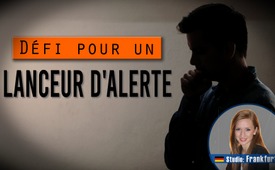 Défi pour un lanceur d'alerte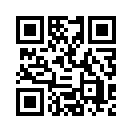 Le monde est en proie à une guerre de l'information massive. Parce qu'il n'y a pas assez de clarté, la communauté mondiale est au bord du précipice de la censure totale d'internet. Mais il y a une sorte de personne qui peut changer cette tendance : le lanceur d'alerte ! Ici, l'un de ces lanceurs d'alerte, un initié repenti de l'industrie de la téléphonie mobile, se dévoile. Il y a peu, il était impliqué dans une conspiration, mais ici il commence à la dévoiler.Le monde se trouve dans une guerre de l'information massive. Des dizaines de milliers de vidéos au contenu éducatif de qualité sont constamment bannies d’Internet, c'est-à-dire supprimées. Le principal prétexte des nouveaux cyber-inquisiteurs : de prétendues fake news, de dangereuses théories du complot dont il faut protéger le monde.... Parce qu’il n’y a pas assez de clarté, la communauté mondiale est au bord du gouffre de la censure totale d’Internet. Mais il y a une sorte de personne qui pourrait empêcher cela : le lanceur d'alerte ! Un lanceur d'alerte est un initié qui se dévoile. Une personne repentante qui, par exemple, était elle-même impliquée dans une véritable conspiration, mais qui s'en détourne ensuite de manière responsable et apporte au public des informations et des preuves révolutionnaires au sujet de cette conspiration. Il est évident que cela peut mettre sa vie en danger. C'est aussi la raison pour laquelle la plupart restent silencieux, même si depuis longtemps leur complicité leur donne des remords. Tout lanceur d’alerte qui parle est donc confronté à un grand défi. Pour la communauté mondiale ébranlée, soit il peut devenir du jour au lendemain un héros - soit il reste un traître.

Nous vous présentons maintenant le texte d'un lanceur d’alerte de haut niveau, qui a été envoyé à Kla.TV ces jours-ci. Un initié de l'industrie de la téléphonie mobile a envoyé cette confession ouverte à Ulrich Weiner, victime de la téléphonie mobile, en lui demandant de transmettre ses révélations au public. Mais voilà : par peur des conséquences, il veut encore garder son nom secret. Nous, à Kla TV, nous regrettons cette réticence. Cependant, après un examen minutieux, nous sommes convaincus que les divulgations suivantes sont totalement authentiques, c'est-à-dire véritables. Il est donc d'autant plus douloureux que ces témoignages puissent être facilement contestés en raison de l'absence d'identité, qu'ils puissent être considérés comme étant du pipeau - car, comme nous le savons tous, le papier accepte tout. La conclusion est que n'importe qui aurait pu écrire ces lignes. Au nom de la communauté mondiale qui souffre partout, nous demandons donc à l'auteur de faire preuve d'héroïsme et de dévoiler sans crainte son nom. Il s'agit d'être ou de ne pas être, de l'existence ou de la non-existence d'une communauté mondiale. Une guerre de l'information hybride fait rage, et dans une guerre, la lâcheté peut prendre le poids d'un génocide. Par conséquent, devenez un héros, sacrifiez-vous pour qu'un monde trompé reçoive la preuve qu’également du côté de l'industrie de la téléphonie mobile il y a de véritables conspirations qui sont en cours. Merci beaucoup. Et maintenant, voici la confession du lanceur d’alerte :

« Cher M. Weiner,

J'ai reçu votre lettre et la contre-déclaration de XXXXXX, ce qui m'a incité à vous écrire cette lettre après mûre réflexion.

Qui suis-je : Mon nom n'a pas encore d'importance, mais j'ai un aperçu très large des activités de l'industrie de la téléphonie mobile et c’est là que je gagne mon argent.

Pourquoi est-ce que je vous écris ? J'ai moi-même pensé pendant des années que le sujet de l'électro-sensibilité et de la radio-sensibilité était une invention psychologique et j'ai été très agacé par votre travail.

Depuis, je suis moi-même tombé malade à cause de l'utilisation intensive de cette technique et je sais ce que subissent les personnes concernées. C'est pourquoi je romps aujourd'hui le silence, même si je souhaite que mon nom reste caché.

Savez-vous qui a vraiment été une épine dans le pied de l'industrie de la téléphonie mobile ces dernières années ? Ce sont tous ceux qui touchent un public de millions de personnes, et c'est vous et Kla.TV. Pas étonnant que vous soyez sous le feu des critiques depuis des années, et ce n'est pas une coïncidence.

Du point de vue de l'industrie, les gens sont de plus en plus éveillés, notamment en ce qui concerne la 5G, et ne veulent plus des nombreuses nouvelles constructions d'antennes. Jusqu'à présent, nous avons eu le dessus parce que nous veillons spécifiquement à ce que seule une connaissance biaisée soit diffusée. Une organisation de protection des consommateurs qui défend les intérêts des utilisateurs de téléphones portables est parfaitement adaptée pour « attraper » la résistance émergente. Elle a ainsi pris les gens dans leur dépendance du smartphone et dans leur propre confort.

De belles brochures sur papier glacé et une « page d'accueil vitrine » ajoutent à leur « respectabilité ». Cependant, seuls quelques-uns remarquent que nos propres intérêts sont promus, tels qu'un « réseau mobile pour tous » et le VLC*. Le but est toujours d'amener les gens à l'inactivité ou de les y maintenir. Les personnes comme vous, qui sortent et incitent les gens à faire des choses et qui fondent et soutiennent des initiatives partout, représentent un grand danger pour l'expansion de la téléphonie mobile. Cela doit être évité.

Notre première tentative de lier les initiatives citoyennes à une organisation parapluie et de les maintenir dans l'inactivité a été perçue par vous et par d'autres. La personnalité difficile du président de l'époque nous était encore d'une certaine utilité, mais les nombreuses affaires judiciaires qu'il a perdues ont pleinement dénoncé ses activités.

Avant même cela, nous avons lancé un plan "D" et essayé de rassembler toutes les personnes dans une nouvelle organisation parapluie. Pour cela, nous avons trouvé une personne ayant une bonne formation psychologique et d’anciens fardeaux de son passé ; cette personne nous est très utile. Nous lui avons livré tout le nécessaire pour que très rapidement il puisse mettre en place une page d'accueil. Nous vous avons également fait une « offre d'emploi » par l'intermédiaire de XXXXXX selon laquelle vous devriez « travailler » là-bas et cesser tout autre travail. Il était clair pour nous que vous préfériez vivre dans la forêt avec très peu d'argent et aider les gens plutôt que d'être acheté. Mais nous avons essayé.

Un gros problème a été votre démonstration réussie à Stuttgart. Nous ne pouvions pas laisser passer cela et nous avons donc dû trouver des moyens d'en parler « sous la table ». Nous devions trouver quelque chose et nous avons donc inventé l'histoire du « méchant Ivo Sasek » qui veut infiltrer le mouvement de la téléphonie mobile.

A partir de ce moment-là nous avons dû vous soumettre à un feu constant, d’autant plus que vous aviez, avec d'autres, démasqué et réussi à éliminer la première figure installée dans le milieu qui avait essayé pendant des années de maintenir les gens dans un état d'inactivité.

Ici, l'entraînement psychologique et la personnalité difficile de notre nouvelle « figure de proue » nous aident beaucoup. Il est capable de manipuler les gens lors de rencontres individuelles et de les utiliser à ses propres fins. Il crée également ses propres documents pour convaincre tout le monde de sa vérité, comme la lettre XXXXXX, qu'il utilise actuellement contre vous et M. Sasek. Il l'a écrite lui-même et ne l'a publiée que sous un autre nom. De même que les autres documents qu'il utilise contre vous dans XXXXXX. Ce sont toutes ses propres personnes qu'il a instrumentalisées pour ces lettres. Il donne habilement à cela un vernis de « neutralité », mais c'est lui-même qui est derrière tout cela.

Ma propre EHS* croissante et celle de beaucoup d'autres personnes me poussent à vous écrire tout ceci. Vous êtes le seul à vous soucier réellement des besoins des EHS et vous avez accompli bien plus que vous ne le pensez ou ne vous l'avouez. Vous devez également avertir les autres EHS de la nouvelle page EHS de notre « organisation parapluie », qui ne veut également qu’attraper les personnes concernées. De préférence avec des noms et des adresses. Avertissez tout le monde : leurs adresses nous parviennent directement et le but est de pouvoir situer les EHS et de les recenser avec nom et adresse.

Vous avez beaucoup plus d'amis et de partisans que d'ennemis. Même dans les milieux industriels, on parle de vous avec beaucoup de respect. Votre vie dans la forêt par tous les temps et le courage de vous opposer à une industrie qui vaut des milliards impressionne beaucoup de monde. Dans certains départements, votre activité nous cause beaucoup de travail que nous voudrions bien éviter, mais d'une certaine manière, vous êtes sous une protection très spéciale.

En tant qu’EHS, je dis : « Par tous les moyens, continuez le bon travail. » En tant qu'employé d'une société de téléphonie mobile, je dis : « Continuez à surveiller et gardez vos déplacements aussi secrets que possible. »

Votre Co-répondant
 
sans nom

PS : Vous pouvez publier cette lettre via votre liste de distribution. Il est important pour moi que les personnes touchées par l’EHS en entendent parler, qu'elles utilisent leur argent et leur pouvoir dans les associations libres de l'EHS et qu'elles commencent à s'occuper elles-mêmes de leur avenir. »

Note de l'éditeur : 
* VLC = Visible Light Communications (en français LiFi)
** EHS = électro-hyper-sensibilitéde is.Sources:LettreCela pourrait aussi vous intéresser:#GuerresHybrides - hybrides - www.kla.tv/GuerresHybrides

#5G-TelephonieMobile - Téléphonie mobile - www.kla.tv/5G-TelephonieMobile

#UliWeiner-fr - www.kla.tv/UlrichWeiner-frKla.TV – Des nouvelles alternatives... libres – indépendantes – non censurées...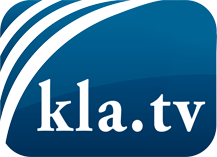 ce que les médias ne devraient pas dissimuler...peu entendu, du peuple pour le peuple...des informations régulières sur www.kla.tv/frÇa vaut la peine de rester avec nous!Vous pouvez vous abonner gratuitement à notre newsletter: www.kla.tv/abo-frAvis de sécurité:Les contre voix sont malheureusement de plus en plus censurées et réprimées. Tant que nous ne nous orientons pas en fonction des intérêts et des idéologies de la système presse, nous devons toujours nous attendre à ce que des prétextes soient recherchés pour bloquer ou supprimer Kla.TV.Alors mettez-vous dès aujourd’hui en réseau en dehors d’internet!
Cliquez ici: www.kla.tv/vernetzung&lang=frLicence:    Licence Creative Commons avec attribution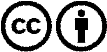 Il est permis de diffuser et d’utiliser notre matériel avec l’attribution! Toutefois, le matériel ne peut pas être utilisé hors contexte.
Cependant pour les institutions financées avec la redevance audio-visuelle, ceci n’est autorisé qu’avec notre accord. Des infractions peuvent entraîner des poursuites.